Arbeid med godt skolemiljø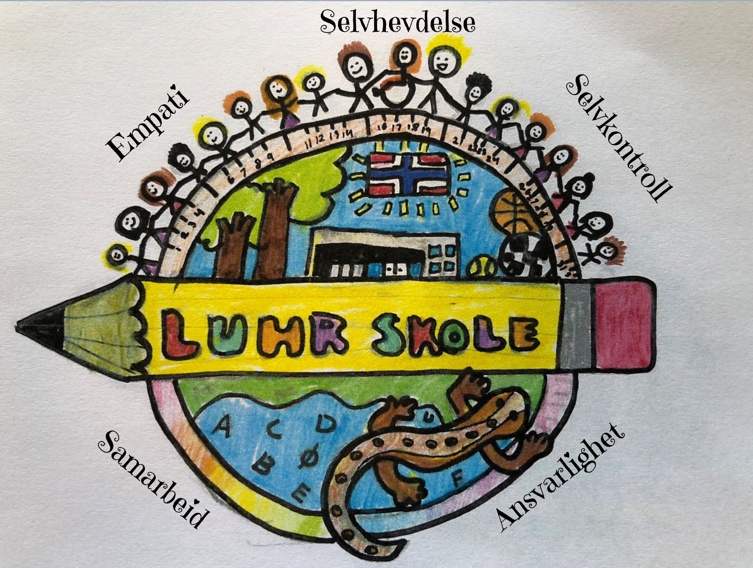 Sosial plan for Luhr SkoleSkolen skal aktivt og systematisk arbeide for å fremje eit godt psykososialt miljø, der den enkelte elev kan oppleve tryggleik og sosial tilhørighet jmf opplæringsloven §9a – 3, første ledd. www.udir.noI arbeidet med godt skolemiljø på Luhr skole, skal den sosiale planen synliggjøre arbeidet med utvikling av elevenes sosiale kompetanse, identitetsutvikling og livsmestring. Når vi på Luhr planlegger opplæring i fag, er vi også bevisste på hvordan opplæringen bidrar til sosial læring og til at elevene utvikler både faglige og sosiale fellesskap.Elevens identitet og selvbilde, meninger og holdninger blir til i samspill med andre. Sosial læring skjer både i undervisningen og i alle andre aktiviteter i skolens regi. Sosial læring skjer gjennom å erfare og øve seg i fellesskap med andre. I det daglige arbeidet spiller derfor elevenes faglige og sosiale læring og utvikling sammen. Gjennom elevenes samspill utvikles ferdigheter, kunnskap og holdninger som vi trenger for å mestre ulike sosiale miljøer. I skolesammenheng er det nyttig å ta utgangspunkt i fem grunnleggende dimensjoner: empati, samarbeid, positivselvhevdelse, selvkontroll og ansvarlighet ( 2.1 Sosial læring og utvikling (udir.no). . Disse områdene kan oppfattes som byggesteiner i begrepet sosial kompetanse og dekker de viktigste sosiale ferdigheter som mennesker benytter i samhandling med hverandre. En forutsetning for å kunne sette pris på andre, bygge vennskap og å være inkludert sosialt er at man innehar sosial kompetanse. En slik kompetanse er også en viktig faktor for å motvirke utviklingen av problemadferd. Hvis man kjenner til de sosiale kodene og kjørereglene er det enklere å forholde seg til andre, og ikke minst forstå hvordan de andre responderer på det du gjør.Sosial plan for Luhr SkoleI denne oversikten beskrives ulike tiltak (aktiviteter, happenings, tradisjoner og ordninger) som ivaretar og gir rom for å videreutvikle de fem grunnleggende dimensjonene: empati, samarbeid, selvhevdelse, selvkontroll og ansvarlighet. Disse ferdighetene må ses i sammenheng med læring i de forskjellige fagene. Målet for planen er å synliggjøre arbeidet med elevens sosiale kompetanse og vise hvordan vi legger til rette for at alle elever opplever å lykkes i noe på skolen samt gir de positive fellesopplevelser.ÅRSHJULForklaringer på innhold i årshjul til sosial plan: Aktivitetsdag: Vinteraktivitetsdag gjennomføres på tvers av klasser, helst også på tvers av trinn.  Aktiviteter kan være ski, skøyter, aking eller annen egnet lek.Ball: Ball arrangeres hvert år feb/mars for 7.trinns elever. Foreldrekontakter i samarbeid med ledelsen og sosiallærere bidrar i planlegging og gjennomføring av ballet. Bokuka: I februar har vi hvert år bokuke for alle trinn ved Luhr skole. Her er temaet ulike litterære sjangre og i denne uka leses tusenvis av boksider, det designes egne bokomslag, lages egne tegneserier, danses og leker på karnevalet.Elevråd: Elevrådet består av tillitsvalgte fra hver klasse på 4.-7.trinn på skolen, og skal jobbe for å gi større gjennomslagskraft for elevene. Det er lovfestet at alle skoler skal ha et elevråd. Elevrådet skal kunne uttale seg i og komme med innspill i saker som gjelder blant annet læringsmiljø og trivsel for elevene. Tanken med elevrådet er at det skal være elevenes talerør på skolen og at de skal ha muligheten til å påvirke sin egen skolehverdag.Elevundersøkelsen: Elevundersøkelsen er en årlig undersøkelse der elever på 5.-7.trinn får si sin mening om læring og trivsel på skolen. Svarene brukes av skolen, kommunen og staten for å gjøre skolen bedre. Fadderordning: Fadderordningen skal skape trygghet og trivsel for nye 1. klassinger samt nye elever som flytter til Luhr Skole. Fadderne skal hjelpe fadderbarna med å få en god skolestart, samt gjøre det trygt og godt å være på skolen. Fadderne skal være positive rollemodeller som passer på at fadderbarna har det bra og har noen å leke med. Alle elever i 5. klasse er faddere for nye 1. klassinger, og forberedes på fadderoppgaven på våren i 4. klasse. Målet er at 1. klassinger skal føle seg trygge og ivaretatt av de større, mens 5. klassinger skal lære å ta ansvar av de mindre. Fadderne deles inn i faddergrupper som har ansvar for noen fadderbarn, slik at hvert fadderbarn kan løftes av flere. Fellessamlinger: To fredager i måneden har vi fellessamling. Da samles 1.-4.trinn og 5.-7.trinn i samlingssalen på skolen. Hver samling er det et trinn som har ansvar for samlingen. Her varierer innholdet fra gang til gang. Her kan det synges, danses, vises fram elevarbeid eller formidle temaer og merkedager som har lang tradisjon i Norge. Årshjulet for dette ligger klart ved skolestart, temaperiodene er spikret og undervisningen planlegges deretter. Det er et stolt oppdrag å ha ansvar for samlingene. Å få oppleve noe sammen med flere enn klassen og sitt eget trinn samt vise frem hva man har lært de siste ukene, skaper både samhold og tilhørighet. I tillegg til trinnets innhold så har vi faste poster som «den gylne kost» (klassen som siden sist har utmerket seg i ryddighet, får en vandrepokal), månedens bursdagsbarn (alle elevene som har hatt bursdag siden sist samling), får komme opp på scenen og bli sunget for og eventuelle andre innslag som fra biblioteket, elevrådet og hjertepatruljen.Hjertepatruljen: Ute i storefri vil det være noen fra de største trinnene ute med en helt egen rød hjertepatruljevest. Hjertepatruljen skal være nøye vurdert av klassen, kontaktlærer og sosiallærer. De som blir valgt ut skal være gode forbilder for andre. De skal ikke ta over inspeksjon, men være en god og varm medelev med ekstra hjerte for at andre skal ha det trygt og godt ute. Internasjonal uke: Hver vår har vi internasjonal uke på Luhr. Vi kan ikke skape en mer rettferdig verden i morgen hvis vi ikke vet hvordan den henger sammen i dag. Urettferdighet og ulikheter i verden er komplisert. Vi forsøker å gjøre det litt mer forståelig med en uke hvor vi retter blikket mer ut mot resten av verden. Vi vil øke barnas bevissthet rundt egne holdninger, menneskeverd og inkludering, gjennom en litt annerledes uke her på Luhr. Under internasjonal uke gjennomfører vi også ukas høydepunkt «Luhr-runden»- dette er et veldedighetsarrangement hvor elevene gjennomfører runder i og rundt skolegården til inntekt for et veldedig formål med foresatte og søsken som inviterte publikum. Jul på Luhr: I løpet av desember skjer det flere gode aktiviteter som fremmer samhold på Luhr. Vi har vår egen Nissorama, Nisseluedag, Luciamarkering, julemorgen ute med musikk og fakler, juleverksted og julesamling på tvers av trinn. Kanonballkamp mellom 7.trinn og de ansatte på Luhr: På slutten av skoleåret er det duket for den høgtidelige kanonballkampen mellom årets avgangstrinn og skolens antatte. Dette skjer selvsagt med hele skolen som publikum og heiagjeng samt god stemning med musikk, egen dommer og premie til vinnerlaget.Klassemøter: Alle trinn skal ha klassemøter som timeplanfestes hver 2. uke, eller oftere ved behov. I arbeidet med et trygt og inkluderende skolemiljø, er klassemøtet en arena hvor læreren får muligheten til å påvirke kulturen i klassen, innhente informasjon fra elevene og trene elevene til å ta ansvar for sitt eget klassemiljø. Felles tema hentes fra temaperiodene, arbeidet med PALS  eller sosiale forhold, behov på trinnet og saker fra elevrådet. Temaene blir gjerne knyttet inn i fredagssamlingene også. De sosiale temaene er viktig med tanke på det forebyggende arbeidet, for å synliggjøre helhetlig arbeid og for å styrke elevenes sosiale kompetanse. Klassetrivselsundersøkelser: Luhr skole gjennomfører 3 ganger i året undersøkelse blant alle elevene på 2.-7.trinn. I tillegg gjennomføres det også med 1.trinn på våren. I denne undersøkelsen får vi som jobber med barna på skole og SFO, relevant informasjon direkte fra elevene selv. Dette gir oss fundamentet til å kunne skape økt trivsel, trygghet og gode relasjoner for alle elevene.Kroppen min eier jeg: Det er voksnes ansvar å beskytte barn mot overgrep. Men det er ofte avgjørende at barn selv vet at det de opplever er galt, og at de sier ifra. Å snakke med barn om seksuelle overgrep er derfor svært viktig for å oppfylle barns rett til beskyttelse. Helsesykepleier i samarbeid med barnevernspedagog har ansvar for å gjennomføre undervisningsopplegget på 2.trinn. Mangfold og kjærlighetsmarkering: Pride er feiring av skeiv kjærlighet og kjønns- og seksualitetsmangfold. Pride synliggjør grupper som bryter med normer for kjønn og seksualitet, markerer samhold, solidaritet, mangfold, respekt og toleranse og uttrykker alles rettighet til fritt å velge sin egen identitet. Dette er verdier vi ønsker skal prege Luhr skole, og vi markerer Pride siste skoleuke ved å heise regnbueflagget i skolens flaggstang 
 i tillegg til at alle trinn vil ha egne undervisningsopplegg knyttet til Pride i løpet av uken. Psykologisk førstehjelp: Alle barn og unge opplever vanskelige følelser og utfordrende situasjoner. Å lære seg å takle følelsestrøbbel og vanskelige situasjoner på gode måter, vil kunne bidra til at barn og unge opplever mer glede, mestring og trygghet, og at de kan styre unna mange vansker. Å vite hva man føler - og hvor sterkt – er utgangspunktet for god følelseshåndtering. Barn og unge som identifiserer, sorterer og setter ord på tanker og følelser, blir flinkere til å håndtere vanskelige situasjoner. Helsesykepleiere gir en innføring på 5.trinn i hvordan man kan håndtere vanskelige situasjoner med verktøyet Psykologisk førstehjelp.Rockesokk: Rockesokk markerer den internasjonale dagen for Downs syndrom (21.mars). Alle oppfordres til å gå med to ulike sokker for å vise at man setter pris på mangfold. Rockesokk er en viktig dag hvor vi feirer at vi alle er unike. Vi ønsker en skole som setter pris på og verner om mangfoldet. Rusken på Luhr: Dette er vår egen ryddeaksjon på Luhr. Her er elevene med på å gjøre skolegården og områder ryddig, rent og fint. Å bidra til dette gjør at elevene med Rusken, og fra tidlig alder lærer at alle har et ansvar for sitt eget nærmiljø, og hvordan det ser ut.Trivselsledere: En trivselsleder skal være med på å bidra til økt aktivitet, bedre samhold og et tryggere skolemiljø. Trivselslederne har et særskilt ansvar for å inkludere elever som går alene. De må være mobbefrie, vennlige og respektfulle. Alle trivselsledere får opplæring i nye aktiviteter på leke- og aktivitetskurs i regi av Trivselsprogrammet. I tillegg får de også tips om hvordan de skal opptre som ledere, hva som er viktig for en god trivselsleder og innlæring av viktige verdier som inkludering, vennlighet og respekt. På skolen har trivselslederne ansvar for igangsetting og ledelse av lek og aktivitet i friminutter. Alle lederne er synlig med vester. Trivselslederne leder aktivitetene og sørger for at alle som vil, får være med. De passer på at alle følger reglene, og oppfører seg fint mot hverandre. På jevnlige møter planlegger og evaluerer trivselslederne aktivitetene sammen med TL-ansvarlige. Uke 6 kampanjen: Her settes vi søkelys på seksualitet. Dette er undervisning innenfor det tverrfaglige temaet folkehelse og livsmestring. Her vil målene selvsagt være forankret i læreplanen.Vennskapsuke og BlimE: Alle klasser skal arbeide med temaer knyttet til vennskap, trivsel og mobbing hver dag denne uken. BlimE dansen øves på og avsluttes med å danses sammen med alle elever på Luhr skole ute i skolegården. Verdensdagen for psykisk helse: I Norge er Verdensdagen en nasjonal befolkningskampanje om psykisk folkehelse, og blir markert av kommuner, skoler, arbeidsplasser, organisasjoner og enkeltpersoner fra hele landet mellom uke 39-42 hvert år. Hensikten med dagen er å øke kunnskap og åpenhet rundt psykisk helse, og fremme gode levevaner. Hva man kan øve på innenfor de fem grunnleggende dimensjoneneNedenfor er det beskrevet hva som kan være viktig å øve på innenfor de fem grunnleggende dimensjonene. Akkurat som i arbeidet med andre grunnleggende ferdigheter, så er det lærerne som planlegger og gjennomfører undervisningen i fag som gjør at eleven ivaretar og videreutvikler disse sosiale ferdighetene.Det er viktig å poengtere at ferdighetene som beskrives ikke skal forstås instrumentelt – det kan for eksempel være like aktuelt å jobbe med det å lytte til andre i en 6. klasse som i en 2. klasse. EmpatiEleven skal øve på åSette ord på /gjenkjenne de vanligste følelseneHilse på andreGi og ta imot et komplimentSi ifra hvis andre blir plagetPrøve å trøste når noen blir lei segForstå/gjenkjenne de fleste følelseneForstå at alle er forskjellige og kan gjøre feil, og respektere andre for den de erVære en god «publikummer»Ta godt imot nye eleverVære vennlig innstilt og oppmuntrer andreForstå/gjenkjenne et bredt spekter av følelserSe saker fra ulike perspektivVise respekt for at vi er ulike og utvikler oss forskjelligInkludere andre i samvær og arbeidSamarbeid: Eleven skal øve på å:Lytte til andreTa initiativ til å deltaGi ros til andreFølge instruksjonerFullføre oppgaver sammen med andreJobbe godt med en læringspartnerSamarbeide med en annen elev uten hjelp fra en voksenSamarbeide i en gruppe med flere eleverSamarbeide om en presentasjonHjelpe en annen med noe man selv kanGi tilbakemeldinger på andres arbeidDelta i planleggingen av felles aktiviteterAktivt inkludere andreFordele oppgaver i en gruppeGi gode tilbakemeldinger som gjør at andre kan forbedre det de har lagetTa ansvar for at samarbeidsoppgaver blir så gode som muligGi lærere og medelever tilbakemeldinger på hvordan samarbeidet i en gruppe fungererSelvhevdelseEleven skal øve på åKomme med forslagPresentere segSi hvordan man har detStarte en samtaleTa initiativTa korreksjonHenvende seg til andre på en hyggelig måteSi sin mening uten å såre andreFøre en samtaleVære seg selvKomme med egne forslag og løsninger, og akseptere andresHevde sine meninger på en positiv måteFøre en samtale og si hva man menerVære et godt forbildeStå imot gruppepress – ta egne valgSELVKONTROLLEleven skal øve på å: Takle at noen bestemmer og godta et neiVente på tur i klasserommet og i utelekTakle det å gå i køDele med andreIgnorere forstyrrelserTakle frustrasjon og beherske det å være sint uten å gjøre noe vondt/stygtmot andreUttrykke egne behov og ha selvinnsiktGodta utfallet av en avstemming, og innrette seg etter felles avgjørelserAkseptere andres valgLytte til andre uten å avbryteBeherske sinne og finne alternativer i konfliktsituasjonerTakle motgang i spill og sportTa imot korreksjon og endre adferden etter detVære fortrolig med egne sterke og svake siderTåle å bli motsagt og takle motgangLytte til en annens forklaring uten å avbryteRespektere andres syn og behovDiskutere med andre uten å lage konfliktANSVARLIGHETEleven skal øve på åDelta i utformingen av klassens regler og rutinerRekke opp håndaHolde orden og rydde etter segKunne motta beskjeder og utføre dissePasse på at ingen er alene i arbeid og lekBidra til arbeidsro og overse mindre forstyrrelserInkludere alle i lærings- og sosiale aktiviteterSi ifra hvis noen blir plagetTa ansvar for egen innsats Vise ansvar for at alle blir verdsatt og har det braBidra til å stoppe eventuell mobbingPlanen må ses i sammenheng med periodeplanene, Luhr skoles handlingsplan for et godt psykososialt læringsmiljø samt ordensreglementet på Luhr Skole Begrepsforklaringer knyttet til de fem nevnte grunnleggende dimensjonene innenfor sosial læring:Empati: Å ha forståelse for andres perspektiver, tanker og følelser, kunne leve seg inn i andres situasjon, vise medfølelse, bry seg om, hjelpe til og ta hensyn og tolke og forstå ulike følelsesutrykk.  Samarbeid: Alle skal lære å samarbeide, fungere sammen med andre og utvikle evne til medbestemmelse og medansvar.Positiv selvhevdelse: Å kunne hevde seg selv og egne meninger på en god måte, våge å stå imot gruppepress, be om hjelp, akseptere å få hjelp, ta initiativ og bli med på lek og samtaler som allerede er i gang, delta uoppfordret og invitere andre til samvær.Selvkontroll: Å kunne tilpasse seg ulike situasjoner, takle konflikter og uenighet og utsette egne behov og ønsker i situasjoner som krever turtaking, kompromisser og felles avgjørelser. Ansvarlighet: Føle og ta ansvar for egne og andres ting, kunne rydde og holde orden, ta ansvar for sin del av fellesoppgaver, ansvar for egen læring.Temaperiode: MenneskeverdetTemaperiode: MenneskeverdetAugust/ septemberAugust/ septemberTiltak på skolenivåTiltak på utvalgte trinnKlassemøterElevråd (4.-7.)FellessamlingerFadderordning starter opp (1. og 5.)Klasseregler/ordensreglerTrivselsledere (4.-7.)Klassetrivselundersøkelse gjennomføresVennskapsuke og BlimE markeringTemaperiode: Kritisk tenkning og etisk bevissthetTemaperiode: Kritisk tenkning og etisk bevissthetOktober/ novemberOktober/ novemberTiltak på skolenivåTiltak på utvalgte trinnKlassemøterElevråd (4.-7.)FellessamlingerFadderordning (1. og 5.)Klasseregler/ordensreglerTrivselsledere (4.-7.)Verdensdagen for psykisk helse markeresKroppen min eier jeg (2.)Hjertepatruljen starter opp (5.-7.)Temaperiode: Identitet og kulturelt mangfoldTemaperiode: Identitet og kulturelt mangfoldDesember/januarDesember/januarTiltak på skolenivåTiltak på utvalgte trinnKlassemøterElevråd (4.-7.)FellessamlingerFadderordning (1. og 5.)Klasseregler/ordensreglerTrivselsledere (4.-7.)Felles Nisseluedag med julemusikk og fakler ute på morgenen (Første skoledag i advent)Hjertepatruljen (5.-7.)Juleverksted på tvers av klasserTemaperiode: Skaperglede, engasjement og utforskertrangTemaperiode: Skaperglede, engasjement og utforskertrangFebruar/ marsFebruar/ marsTiltak på skolenivåTiltak på utvalgte trinnKlassemøterElevråd (4.-7.)FellessamlingerFadderordning (1. og 5.)BokukaTrivselsledere (4.-7.)Klassetrivselundersøkelse gjennomføresHjertepatruljen (5.-7.)Mangfold: Rockesokk 21.03 (Internasjonal dag for Down syndrom)Psykologisk førstehjelp (5.)Uke 6.kampanjenHelse; pubertetsundervisning (6.)Temaperiode: Demokrati og medvirkningTemaperiode: Demokrati og medvirkningApril/maiApril/maiTiltak på skolenivåTiltak på utvalgte trinnKlassemøterElevråd (4.-7.)FellessamlingerFadderordning (1. og 5.)Internasjonal ukeTrivselsledere (4.-7.)Hjertepatruljen (5.-7.)Temaperiode: Respekt for naturen og miljøbevissthetTemaperiode: Respekt for naturen og miljøbevissthetJuniJuniTiltak på skolenivåTiltak på utvalgte trinnKlassemøterElevråd (4.-7.)FellessamlingerFadderordning (1. og 5.)RuskenTrivselsledere (4.-7.)Mangfold -og kjærlighets Markering ( Pride)Hjertepatruljen (5.-7.)Felles sommeravslutningKanonballturnering, kamp mot lærere (7.)Fadderordning for neste skoleår planlegges (4.)